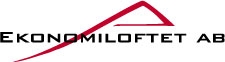 Så börjar det bli dags för bokslut igen.För att vårt arbete ska bli så effektivt och korrekt som möjligt behöver vi din hjälp med att ta frammaterial.Lämna in uppgifterna så snart som möjligt, dock senast 6 veckor efter bokslutsdatum.Punkter till stöd för dig vid uppsamlande av bokslutsmaterial.Engagemangs besked från bank utvisande upplupen ränta på bokslutsdagen.Kontoutdrag och Årsbesked från Bank/Plusgiro.Utdrag från Värdepapperscentralen eller annan besked vid aktieinnehav.Förteckning över maskiner och inventarier. Har du köpt, sålt eller utrangerat någrainventarier under året specificeras detta om vi inte löpande under året fått uppgift omdetta.. Har inventarier utrangerats behöver vi uppgift om anskaffningsår ochanskaffningskostnad.Skuld för intjänad lön och semesterlöneskuld (ej om lönen administreras av oss).Uppgift om ev. antal sparade semesterdagar.Preliminär betald skatt samt F-Skattsedel och slutlig skattsedel.Ev. besked om avvikelser från Skatteverket.Kontoutdrag från Skattekonto för räkenskapsårets alla månader samt månad efterbokslutsdag.FORA årsavräkning samt senaste fakturan.Specifikation på kundfordringar (detaljerad) om reskontran ej förs av oss. Om du harnågra osäkra kundfordringar markeras dessa .Specifikation på leverantörsskulder (detaljerad) om reskontran ej förs av oss.”Intyg angående värdering av varulager” ska skrivas under.”Kassainventering” ska skrivas under med aktuellt kassasaldo.Övrigt av betydelse för bokslutet.Har du frågor på detta? Hör av dig!